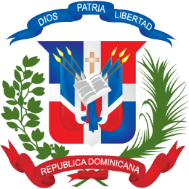 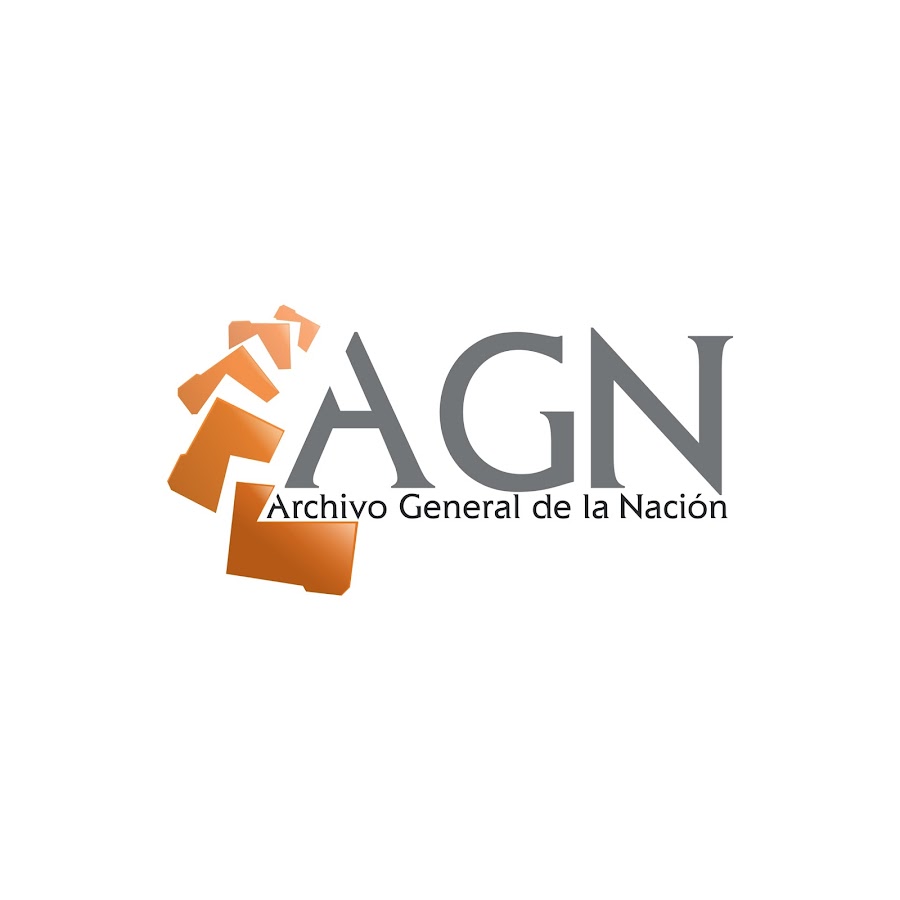 1.  Nombre/ Razón Social del Oferente:  PADRON OFFICE SUPPLY2.  Si se trata de una asociación temporal o Consorcio, nombre jurídico de cada miembro: [indicar el nombre jurídico de cada miembro del Consorcio]3.  RNC/ Cédula/ Pasaporte del Oferente: 1-30-14071-54.  RPE del Oferente: 87895.  Domicilio legal del Oferente: C/CEFIRO VIENTOS DEL ESTE BUENOS AIRES DEL MIRADOR N.026.  	Información del Representante autorizado del Oferente:	Nombre: DINANYELY MENGOT GUERRERO	Dirección: C/CEFIRO VIENTOS DEL ESTE BUENOS AIRES DEL MIRADOR N.02Números de teléfono y fax: 809-508-3447Dirección de correo electrónico: VENTAS@PADRONOFFICE.COM